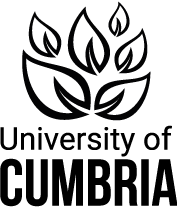 UNIVERSITY OF CUMBRIACOURSEWORK REASSESSMENT REQUIREMENT Module Code: HSOR5009Module Title: Research DesignTutor: Professor Heather PrinceTitle of the item of work: Assignment 1, Literature Review (Report) (35% of module mark)This assignment brief provides details of the details of the assessment task and submission format, the links to the relevant learning outcomes and the marking criteria.Placing your research in context is an essential part of any research project, identifying the current state of knowledge on a key topic, and identifying the existing gaps in our understanding.Your task is to identify a research question and to conduct a critical literature review to place this research in context. The choice of topic is entirely your choice, and opportunities to discuss this will be provided during the module. You must address all of the learning outcomes specified to achieve a pass mark in this assessment.Your word count must not exceed 1500 ± 10%, excluding references.Please state your total word count clearly at the end of your work. This report should be submitted online via Turnitin.Your references should be written according to the ‘Cite them Right’ version of Harvard. You are expected to use peer reviewed journal articles as the main sources of your information.This report will assess the following learning outcomes (LOs):LO1: Evaluate the different histories and philosophies that underpin the practices of environmental, social and scientific research
LO2: Identify gaps in knowledge through development of critical literature reviews.Suggested outline: Title of research area/theme as a statement or a questionIntroductory paragraph situating the research area/theme in the practice of environmental, social and/or scientific research (LO1)Main literature review with the identification of gap(s) in knowledge and the statement of a research question.Reference listWordage: 1500Details and Criteria: (Please attach additional sheets if necessary)
A successful report will include;-  A clear statement of your research question relevant to your programme and its derivation related to learning outcome (1)-  Demonstration of a critical approach to the review of relevant literature -  Clarity in analysis of how the selected literature articulates with the research question-  A clear and navigable structure-  Appropriate use of a range of literature with accurate citation and listing of referencesThese criteria will be assessed alongside the L5 Report grading grid attached.SUBMISSION DATE AS PER STUDENT PORTALTo be submitted through the Virtual Learning Environment on 11th August 2023 or as per your student transcript (Blackboard, HSOR5009 assessment tab) in pdf format.
